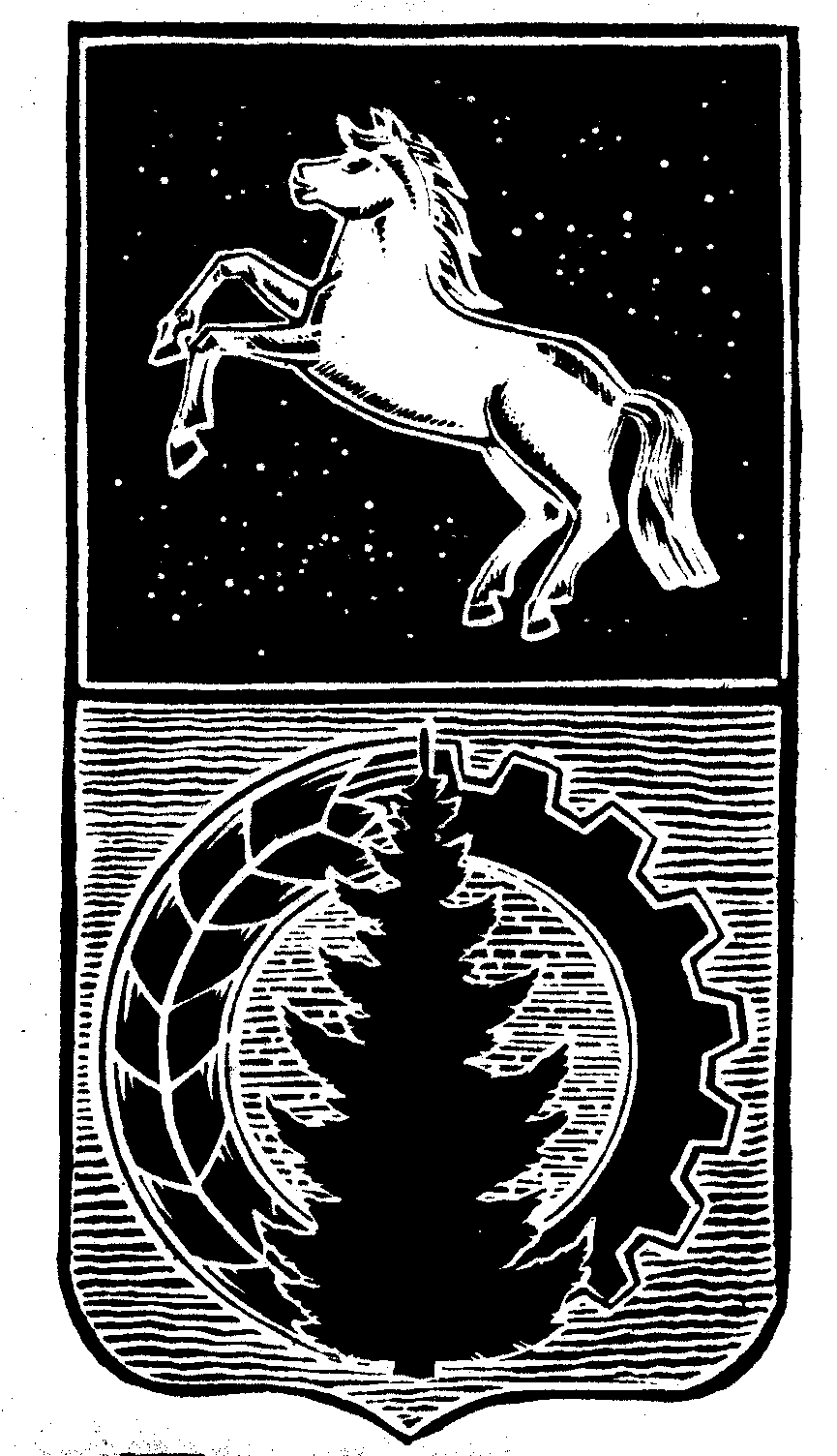 КОНТРОЛЬНО-СЧЁТНЫЙ  ОРГАНДУМЫ  АСИНОВСКОГО  РАЙОНАЗАКЛЮЧЕНИЕна проект решения Совета Новокусковского сельского поселения «О внесении изменений в  решение Совета Новокусковского сельского поселения от 28.12.2018 № 75 «О бюджете муниципального образования «Новокусковского сельское поселение» на 2019 год и плановый период 2020 и 2021 годов»г. Асино							                    	                 10.06.2019 Контрольно-счетным органом Думы Асиновского района в соответствии со ст. 10 решения Думы Асиновского района от 16.12.2011г № 104 «Об утверждении Положения «О Контрольно-счетном органе Думы Асиновского района» рассмотрен представленный проект решения Совета Новокусковского сельского поселения «О внесении изменений в  решение Совета Новокусковского сельского поселения от 28.12.2018 № 80 ««О бюджете муниципального образования «Новокусковского сельское поселение» на 2019 год и плановый период 2020 и 2021 годов».Экспертиза проекта решения Совета Новокусковского сельского поселения «О внесении изменений в  решение Совета Новокусковского сельского поселения от 29.12.2018 № 75 ««О бюджете муниципального образования «Новокусковского сельское поселение» на 2019 год и плановый период 2020 и 2021 годов» проведена в период с 07 июня 2019 года по 10 июня 2019 года в соответствии со статьёй 157 Бюджетного Кодекса, статьей 9 Федерального закона от 07.02.2011 № 6-ФЗ «Об общих принципах организации и деятельности контрольно – счетных органов субъектов РФ и муниципальных образований», пунктом 7 части 1 статьи 4 Положения о Контрольно-счетном органе муниципального образования «Асиновский район», утвержденного решением Думы Асиновского района от 16.12.2011 № 104, в целях определения соответствия муниципального правового акта бюджетному законодательству и на основании пункта 12.2 плана контрольных и экспертно-аналитических мероприятий Контрольно-счетного органа Думы Асиновского района на 2019 год, утвержденного распоряжением председателя Контрольно-счетного органа Думы Асиновского района от 28.12.2018 № 95, распоряжения председателя Контрольно-счетного органа  на проведение контрольного мероприятия от 07.05.2019 № 41.Должностные лица, осуществлявшие экспертизу:Аудитор Контрольно-счётного органа Думы Асиновского района Белых Т.В.Согласно представленного проекта решения, изменятся основные параметры бюджета:Доходы бюджета увеличатся на 6 212,2 тыс. рублей и составят 13 301,4 тыс. рублей;Расходы бюджета увеличатся на 6 362,2 тыс. рублей и составят 13451,4 тыс. рублей;Дефицит бюджета увеличится на 150,0 тыс. рублей и составит 150,0 тыс. рублей. Доходы бюджета муниципального образования «Новокусковское сельское поселение» на 2019 год.Изменения вносятся в доходную часть бюджета на 2019 год. Изменение структуры доходов бюджета на 2019 год приведено в таблице.							                                        Таблица 1, тыс. рублей Доходную часть бюджета предлагается увеличить в общей сумме на 6 212,2 тыс. рублей, в том числе:- 90,0 тыс. рублей налог на доходы физических лиц;- 100,0 тыс. рублей акцизы по подакцизным товарам (продукции), производимым на территории Российской Федерации;- 14,0 тыс. рублей прочие доходы от использования имущества, находящегося в собственности сельских поселений;- 0,3 единый сельскохозяйственный налог;- 797,5 тыс. рублей субвенция бюджетам муниципальных образований на предоставление жилых помещений детям-сиротам и детям, оставшимся без попечения родителей, лицам из их числа по договорам найма специализированных жилых помещений;- 251,4 тыс. рублей субвенция бюджетам на осуществление первичного воинского учета на территориях, где отсутствуют военные комиссариаты;- 87,6 тыс. рублей межбюджетные трансферты, передаваемые бюджетам муниципальных образований на осуществление части полномочий по решению вопросов местного значения в соответствии с заключенными соглашениями;- 4 871,4 тыс. рублей прочие межбюджетные трансферты, передаваемые бюджетам.Изменения вносятся в приложение 5 «Объем поступления доходов бюджета муниципального образования «Новокусковское сельское поселение» на 2019 год» и 8 «Объем межбюджетных трансфертов, получаемых из других бюджетов бюджетной системы Российской Федерации в 2019 году и плановом периоде 2020-2021 годов».2. Расходы бюджета муниципального образования «Новокусковского сельского поселение» на 2019 год.Изменения вносятся в расходную часть бюджета на 2019 год: в приложение 6 «Ведомственная структура расходов бюджета муниципального образования «Новокусковское сельское поселение» на 2019 год», приложение 7 «Распределение бюджетных ассигнований по целевым статьям (муниципальным программам и непрограммным направлениям деятельности),  и видам расходов  классификации расходов бюджета муниципального образования «Новокусковское сельское поселение на 2019 год» , приложение 10 «Перечень о объемы финансирования муниципальных программ сельского поселения на 2019 год и на плановый период 2020 и 2021 годов» к решению Совета Новиковского поселения от 29.12.2018 № 75 «О бюджете муниципального образования «Новокусковское сельское поселение» на 2019 год и плановый период 2020 и 2021 годов».Изменение направлений расходов в разрезе ведомственной классификации бюджета представлено в таблице 2.                                                                                                               Таблица 2, тыс. рублейОбщая сумма расходов бюджета увеличится на 6 362,2 тыс. рублей и составит 13 451,4 тыс. рублей.3.Дефицит бюджета муниципального образования «Новиковское сельское поселение» на 2019 год.Дефицит бюджета составит 150,0 тыс. рублей.По итогам рассмотрения проекта решения Совета Новокуского сельского поселения «О внесении изменений в  решение Совета Новокусковского сельского поселения от 28.12.2018 № 75 «О бюджете муниципального образования «Новокусковское сельское поселение» на 2019 год и плановый период 2020 и 2021 годов», Контрольно-счетный орган Думы Асиновского района сообщает, что данный проект решения может быть принят в предложенной редакции.Аудитор		 _______________		                              _Т.В. Белых		                                (подпись)				                                      (инициалы и фамилия)Наименование статьи доходовУтверждено на 2019 годПроект решенияРезультат (+,-)Налоговые и неналоговые доходы2 581,02 785,3+ 204,3Безвозмездные поступления4 508,210 516,1+ 6 007,9Всего доходов:7 089,213 301,4+ 6212,2КодНаименование раздела расходовУтверждено на 2019годПроект решенияРезультат (+,-)0100Общегосударственные вопросы4 744,94 970,6+ 225,70200Национальная оборона0,0251,4+ 251,40300Национальная безопасность и правоохранительная деятельность70,0194,0+ 124,00400Национальная экономика1 405,03 601,6+ 2 196,60500Жилищно-коммунальное хозяйство739,33 506,3+ 2 767,00100Социальная политика0,0797,5+ 797,5Всего расходов:Всего расходов:7 089,213 451,4+6 362,2